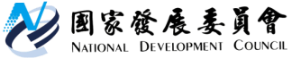 國家發展委員會 新聞稿109年12月份景氣概況發布日期：110年1月27日發布單位：經濟發展處109年12月景氣對策信號綜合判斷分數為34分，較上月增加4分，燈號轉呈黃紅燈；景氣領先、同時指標持續上升，反映國內經濟增溫。受惠於電子與資通訊產品接單暢旺，遠距商機持續發酵、消費性電子新品拉貨動能強勁，以及5G通訊與高效能運算等新興科技應用需求續增，加以農曆春節年前備貨效應，帶動12月外貿、生產及金融面指標持續擴增，廠商信心亦持續回升。展望未來，由於武漢肺炎(COVID-19)疫情帶動遠距商機需求延續，且隨5G通訊、車用電子等新興科技應用持續擴展，加以國內半導體進階產能陸續開出，出口動能可望續溫；投資方面，國內外科技業廠商持續加大在台供應鏈投資，且台商回流與外商接續來台投資，均有助推升國內投資動能。惟武漢肺炎變種疫情肆虐，各國重啟嚴格管控措施，恐限制全球經濟復甦步伐，加上美中貿易及科技紛爭不確定性仍存，後續發展仍須審慎關注，並妥為因應。1.景氣對策信號（詳圖1、圖2）109年 12月為34分，較上月增加4分，燈號轉呈黃紅燈。9項構成項目中，貨幣總計數M1B、股價指數及製造業營業氣候測驗點皆由黃紅燈轉呈紅燈，分數各增加1分；工業生產指數由綠燈轉呈黃紅燈，分數增加1分；其餘5項燈號不變。個別構成項目說明如下：貨幣總計數M1B變動率：由上月14.3%增至16.3%，燈號由黃紅燈轉呈紅燈。股價指數變動率：由上月15.9%增至20.4%，燈號由黃紅燈轉呈紅燈。工業生產指數變動率：由上月下修值6.6%增至7.7%，燈號由綠燈轉呈黃紅燈。非農業部門就業人數變動率：年增率0.01%，與上月持平，燈號續呈藍燈。海關出口值變動率：由上月4.7%增至7.6%，燈號續呈綠燈。機械及電機設備進口值變動率：由上月6.5%減至4.5%，燈號續呈綠燈。製造業銷售量指數變動率：由上月下修值8.7%減至7.3%，燈號續呈黃紅燈。批發、零售及餐飲業營業額變動率：由上月上修值6.7%增至7.4%，燈號續呈黃紅燈。製造業營業氣候測驗點：由上月下修值103.0點增至106.2點，燈號由黃紅燈轉呈紅燈。2.景氣指標(1)領先指標領先指標不含趨勢指數為107.33，較上月上升1.07%（詳表1、圖3）。7個構成項目經去除長期趨勢後，6項較上月上升，包括外銷訂單動向指數、製造業營業氣候測驗點、實質半導體設備進口值、股價指數、實質貨幣總計數M1B、工業及服務業受僱員工淨進入率；僅建築物開工樓地板面積較上月下滑。(2)同時指標同時指標不含趨勢指數為104.96，較上月上升1.11%（詳表2、圖4）。7個構成項目經去除長期趨勢後，全部較上月上升，包括批發、零售及餐飲業營業額、實質機械及電機設備進口值、實質海關出口值、製造業銷售量指數、工業生產指數、電力（企業）總用電量、非農業部門就業人數。(3)落後指標落後指標不含趨勢指數為98.14，較上月上升0.01%（詳表3、圖5）。5個構成項目經去除長期趨勢後，3項較上月上升，分別為失業率、全體金融機構放款與投資、金融業隔夜拆款利率；其餘2項較上月下滑，包括製造業單位產出勞動成本指數、製造業存貨價值。聯 絡 人：經濟發展處吳明蕙處長、郭重附科長聯絡電話：(02)2316-5851、5346下次發布日期為 110年3月3日（星期三）下午4時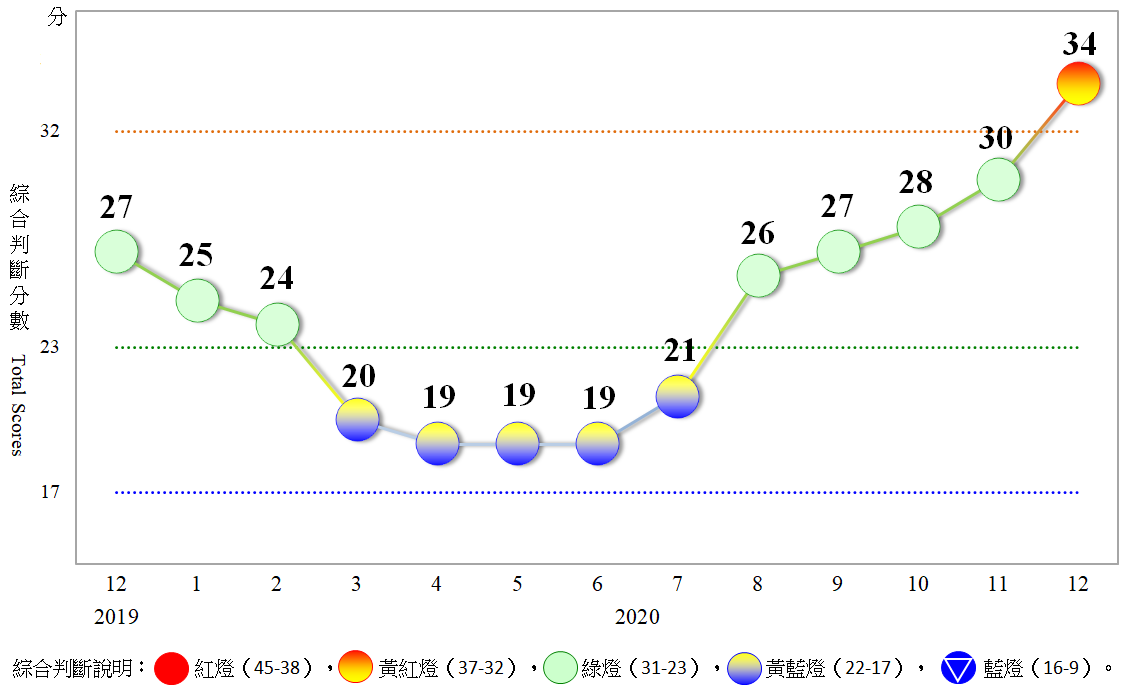 圖1  近1年景氣對策信號走勢圖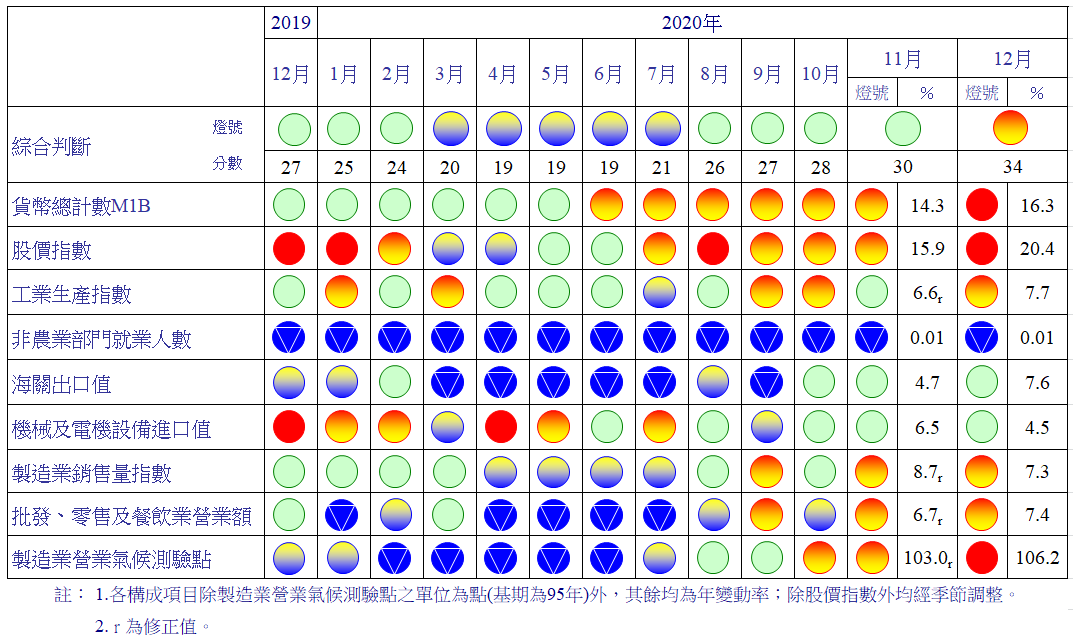 圖2  一年來景氣對策信號表1  景氣領先指標指數註：1.本表構成項目指數為經季節調整、剔除長期趨勢，並平滑化與標準化後之數值。以下表同。    2.外銷訂單動向指數採用以家數計算之動向指數。    3.淨進入率＝進入率—退出率。    4.建築物開工樓地板面積僅包含住宿類（住宅）、商業類、辦公服務類、工業倉儲類4項統計資料。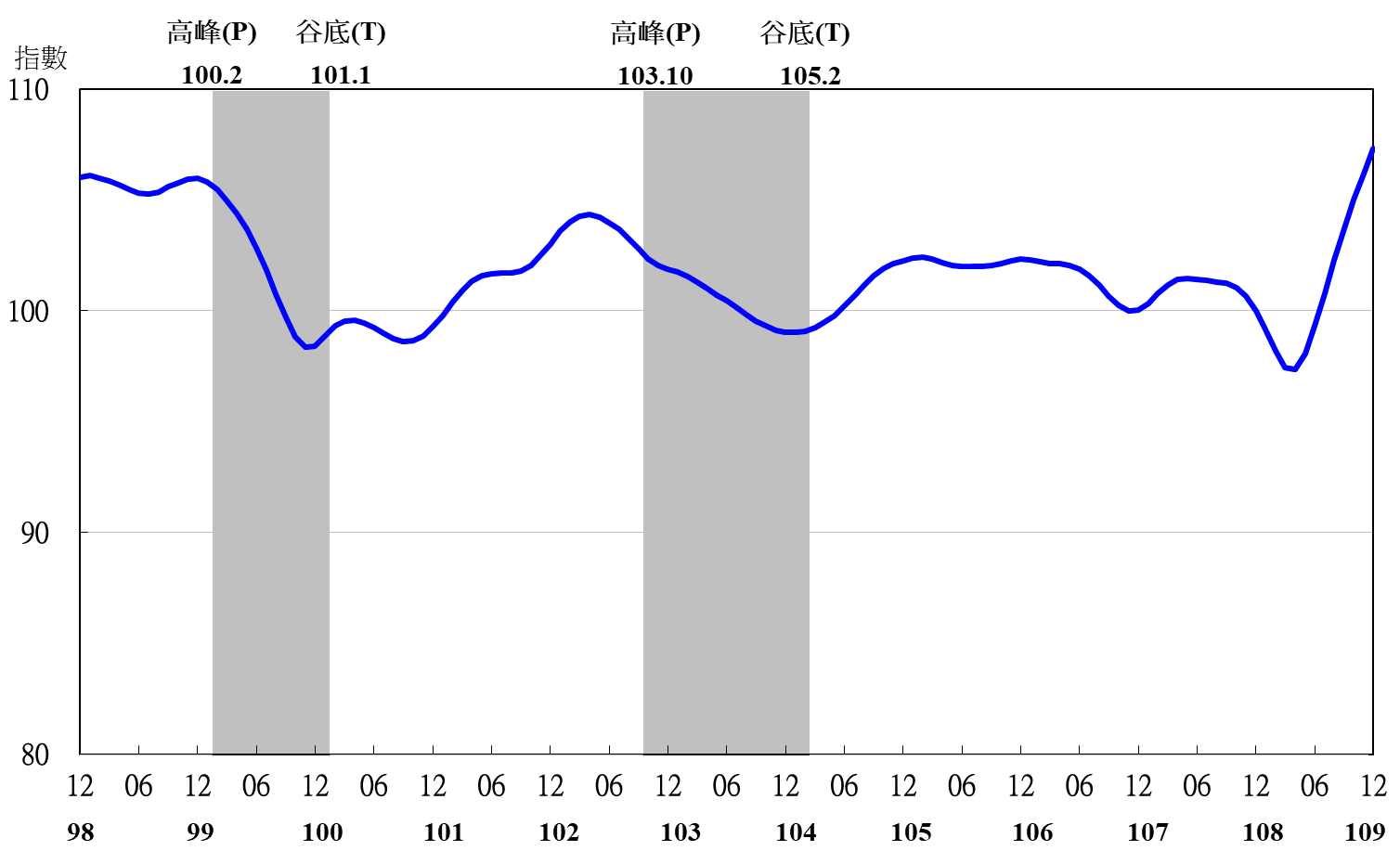 圖3  領先指標不含趨勢指數走勢圖註：陰影區表景氣循環收縮期，以下圖同。表2  景氣同時指標指數圖4  同時指標不含趨勢指數走勢圖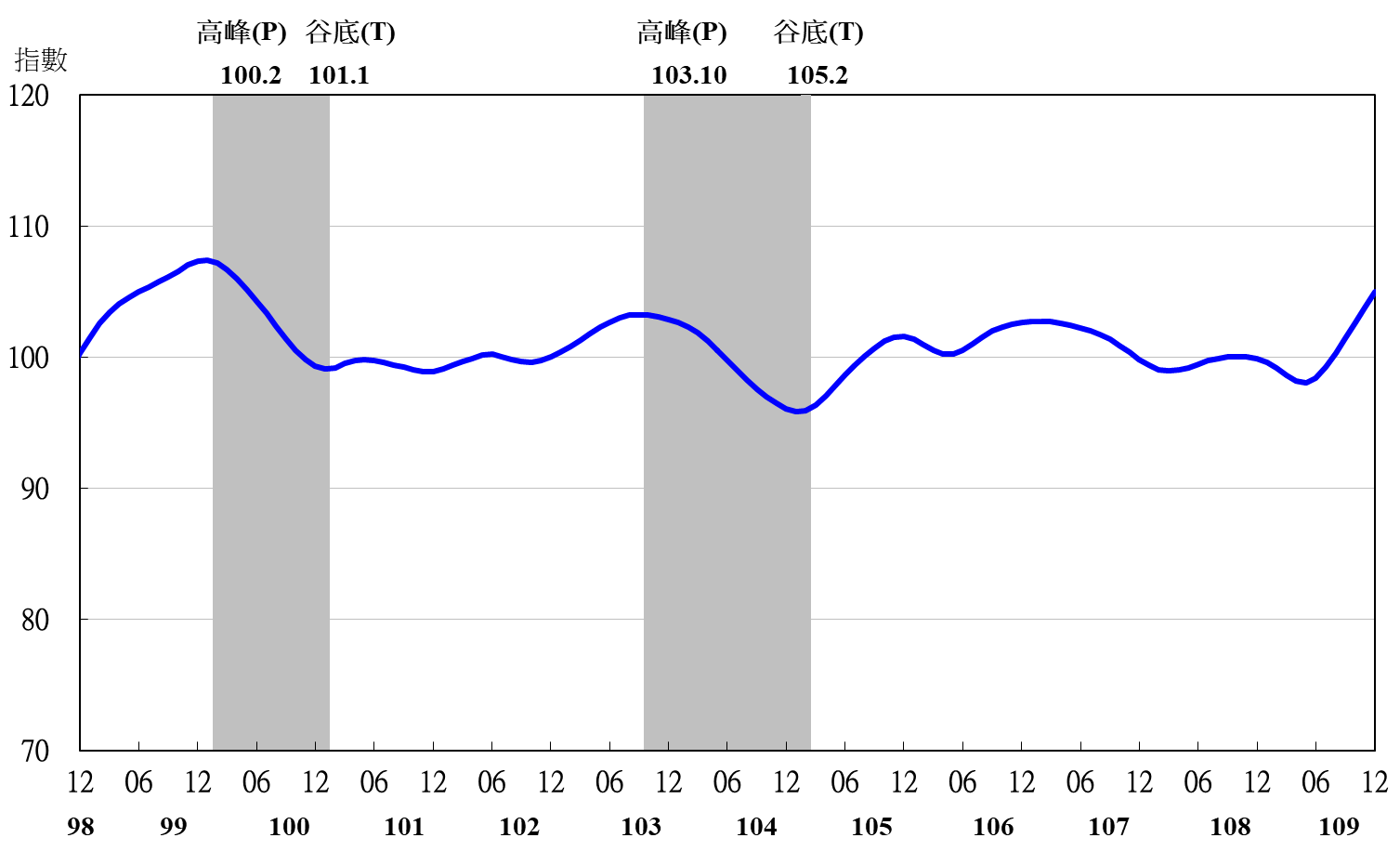 表3  景氣落後指標指數註：1.失業率取倒數計算。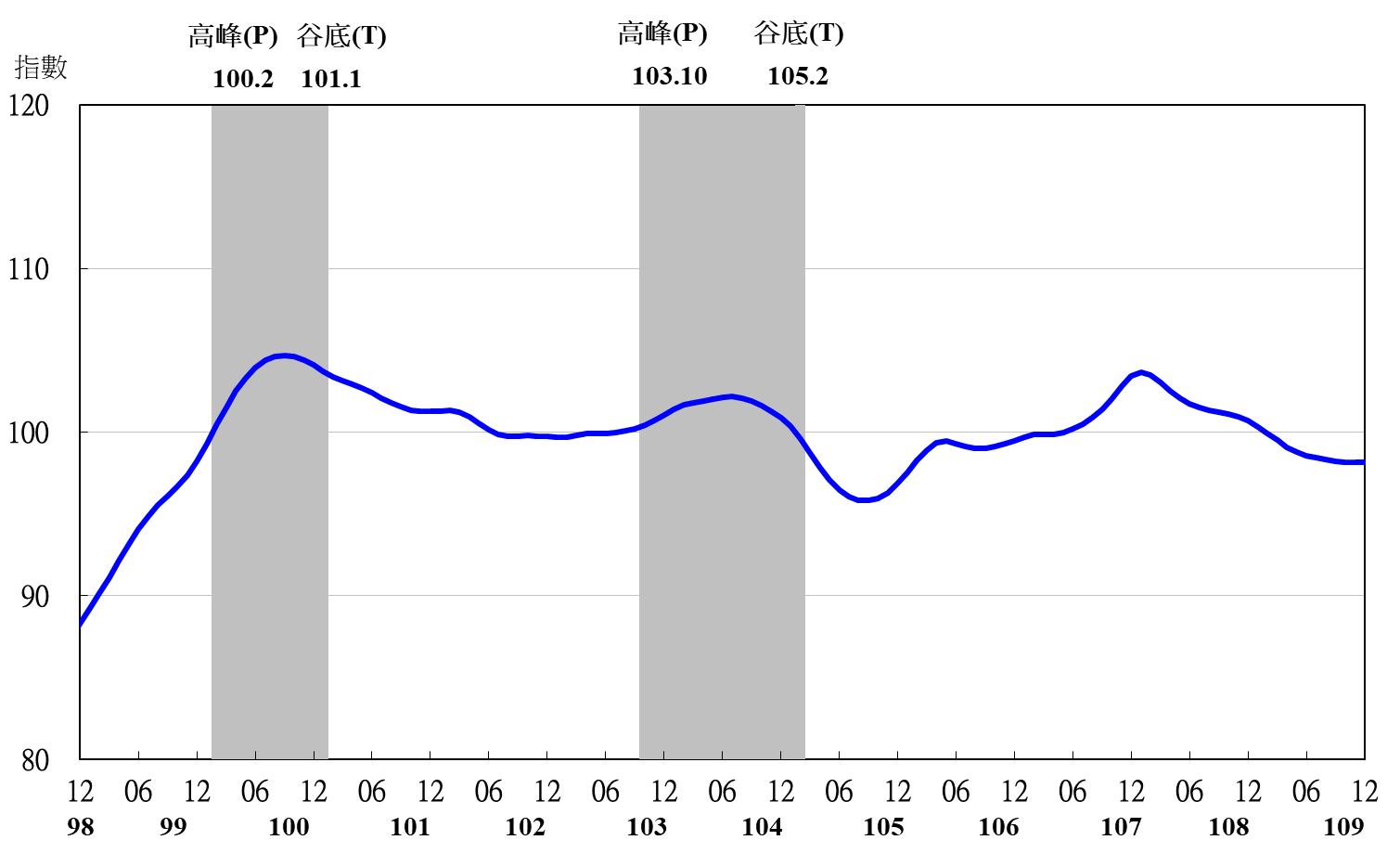 圖5  落後指標不含趨勢指數走勢圖項　　　　　目109年 (2020)109年 (2020)109年 (2020)109年 (2020)109年 (2020)109年 (2020)109年 (2020)項　　　　　目6月7月8月9月10月11月12月不含趨勢指數99.31100.78102.28103.70105.00106.20107.33　較上月變動 (%)1.261.481.501.381.261.141.07構成項目1外銷訂單動向指數298.6199.78100.83101.73102.51103.17 103.76 實質貨幣總計數M1B100.24100.44100.63100.84101.06101.30 101.55 股價指數99.7099.91100.13100.35100.58100.82 101.08 工業及服務業受僱員工淨進入率399.3699.72100.08100.38100.61100.79 100.94 建築物開工樓地板面積4100.01100.20100.39100.52100.58100.56 100.47 實質半導體設備進口值99.4199.2999.3199.4599.6899.95 100.26 製造業營業氣候測驗點99.1099.72100.36100.98101.55102.12 102.68 項　　　　　　　目109年 (2020)109年 (2020)109年 (2020)109年 (2020)109年 (2020)109年 (2020)109年 (2020)項　　　　　　　目6月7月8月9月10月11月12月不含趨勢指數98.42 99.20 100.27 101.45 102.63 103.81 104.96 　較上月變動 (%)0.36 0.80 1.07 1.18 1.17 1.15 1.11 構成項目工業生產指數99.70 99.88 100.14 100.44 100.75 101.05 101.37 電力(企業)總用電量99.35 99.62 99.97 100.33 100.64 100.89 101.10 製造業銷售量指數99.51 99.89 100.34 100.80 101.22 101.62 102.00 批發、零售及餐飲業營業額98.60 99.12 99.75 100.43 101.09 101.80 102.52 非農業部門就業人數99.46 99.39 99.35 99.34 99.34 99.35 99.36 實質海關出口值99.46 99.83 100.31 100.80 101.31 101.75 102.15 實質機械及電機設備進口值99.58 99.61 99.74 99.95 100.26 100.64 101.05 項　　　　　　　目109年 (2020)109年 (2020)109年 (2020)109年 (2020)109年 (2020)109年 (2020)109年 (2020)109年 (2020)項　　　　　　　目6月6月7月8月9月10月11月12月不含趨勢指數98.58 98.44 98.44 98.32 98.22 98.16 98.14 98.14 　較上月變動 (%)-0.20 -0.14 -0.14 -0.12 -0.10 -0.06 -0.03 0.01 構成項目失業率199.26 99.42 99.42 99.64 99.88 100.10 100.31 100.51 製造業單位產出勞動成本指數99.26 98.98 98.98 98.75 98.56 98.41 98.27 98.13 金融業隔夜拆款利率99.93 99.92 99.92 99.92 99.92 99.93 99.94 99.95 全體金融機構放款與投資100.49 100.57 100.57 100.61 100.63 100.66 100.71 100.79 製造業存貨價值99.56 99.45 99.45 99.30 99.12 98.94 98.78 98.65 